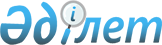 О внесении изменений и дополнений в решение районного маслихата от 24 декабря 2018 года № 303 "Об утверждении Темирского районного бюджета на 2019-2021 годы"
					
			С истёкшим сроком
			
			
		
					Решение Темирского районного маслихата Актюбинской области от 17 октября 2019 года № 389. Зарегистрировано Департаментом юстиции Актюбинской области 23 октября 2019 года № 6428. Прекращено действие в связи с истечением срока
      В соответствии со статьями 9, 106 Бюджетного кодекса Республики Казахстан от 4 декабря 2008 года, со статьей 6 Закона Республики Казахстан от 23 января 2001 года "О местном государственном управлении и самоуправлении в Республике Казахстан" Темирский районный маслихат РЕШИЛ:
      1. Внести в решение Темирского районного маслихата от 24 декабря 2018 года № 303 "Об утверждении Темирского районного бюджета на 2019- 2021 годы" (зарегистрированное в Реестре государственной регистрации нормативных правовых актов № 3-10-233, опубликованное 9 января 2019 года в эталонном контрольном банке нормативных правовых актов Республики Казахстан в электронном виде) следующие изменения и дополнения:
      в пункте 1:
      в подпункте 1):
      доходы – цифры "6 520 074" заменить цифрами "7 128 407";
      поступления трансфертов – цифры "3 599 918" заменить цифрами
      "4 208 251";
      в подпункте 2):
      затраты – цифры "6 538 544,7" заменить цифрами "7 146 877,7"; 
      в пункте 7:
      в третьем абзаце:
      цифры "115 595" заменить цифрами "111 492";
      дополнить абзацем следующего содержания:
      на развитие социальной и инженерной инфраструктуры в сельских
      населенных пунктах в рамках проекта "Ауыл-Ел бесігі" – 250 000 тысяч тенге;
      в пункте 9:
      в четырнадцатом абзаце:
      цифры "30 123" заменить цифрами "24 008";
      в девятнадцатом абзаце:
      цифры "30 000" заменить цифрами "58 575";
      дополнить абзацем следующего содержания:
      на присуждение грантов за высокие показатели работы – 3 758 тысяч тенге;
      в пункте 10:
      во втором абзаце:
      цифры "63 158" заменить цифрами "54 326";
      дополнить пунктом 10-1 следующего содержания:
      "10-1. Учесть в районном бюджете на 2019 год поступление целевых текущих трансфертов из Национального фонда Республики Казахстан:
      на выплату государственной адресной социальной помощи – 280 000 тысяч тенге;
      на развитие рынка труда – 15 150 тысяч тенге;
      на развитие продуктивной занятости и массового предпринимательства –49 900 тысяч тенге.".
      2. Приложение 1 к указанному решению изложить в новой редакции согласно приложению к настоящему решению.
      3. Государственному учреждению "Аппарат Темирского районного маслихата" в установленном законодательством порядке обеспечить государственную регистрацию настоящего решения в Департаменте юстиции Актюбинской области.
      4. Настоящее решение вводится в действие с 1 января 2019 года. Темирский районный бюджет на 2019 год
					© 2012. РГП на ПХВ «Институт законодательства и правовой информации Республики Казахстан» Министерства юстиции Республики Казахстан
				
      Председатель сессии Темирского районного маслихата 

Т. Оспанов

      Секретарь Темирского районного маслихата 

Б. Избасов
Приложениек решению районного маслихатаот 17 октября 2019 года № 389Приложение 1к решению районного маслихатаот 24 декабря 2018 года № 303
Категория
Класс
Подкласс
Наименование
Наименование
Сумма (тысяч тенге)
I. Доходы
I. Доходы
7128407
1
Налоговые поступления
Налоговые поступления
2533953
01
Подоходный налог
Подоходный налог
217191
2
Индивидуальный подоходный налог
Индивидуальный подоходный налог
217191
03
Социальный налог
Социальный налог
275976
1
Социальный налог
Социальный налог
275976
04
Hалоги на собственность
Hалоги на собственность
2015922
1
Hалоги на имущество
Hалоги на имущество
1990081
3
Земельный налог
Земельный налог
172
4
Hалог на транспортные средства
Hалог на транспортные средства
21919
5
Единый земельный налог
Единый земельный налог
3750
05
Внутренние налоги на товары, работы и услуги
Внутренние налоги на товары, работы и услуги
21314
2
Акцизы
Акцизы
1450
3
Поступления за использование природных и других ресурсов
Поступления за использование природных и других ресурсов
14500
4
Сборы за ведение предпринимательской и профессиональной деятельности
Сборы за ведение предпринимательской и профессиональной деятельности
5336
5
Налог на игорный бизнес
Налог на игорный бизнес
28
08
Обязательные платежи, взимаемые за совершение юридически значимых действий и (или) выдачу документов уполномоченными на то государственными органами или должностными лицами
Обязательные платежи, взимаемые за совершение юридически значимых действий и (или) выдачу документов уполномоченными на то государственными органами или должностными лицами
3550
1
Государственная пошлина
Государственная пошлина
3550
2
Неналоговые поступления
Неналоговые поступления
358103
01
Доходы от государственной собственности
Доходы от государственной собственности
103
7
Вознаграждения по кредитам, выданным из государственного бюджета
Вознаграждения по кредитам, выданным из государственного бюджета
103
06
Прочие неналоговые поступления
Прочие неналоговые поступления
358000
1
Прочие неналоговые поступления
Прочие неналоговые поступления
358000
3
Поступления от продажи основного капитала
Поступления от продажи основного капитала
28100
01
Продажа государственного имущества, закрепленного за государственными учреждениями
Продажа государственного имущества, закрепленного за государственными учреждениями
9500
1
Продажа государственного имущества, закрепленного за государственными учреждениями
Продажа государственного имущества, закрепленного за государственными учреждениями
9500
03
Продажа земли и нематериальных активов
Продажа земли и нематериальных активов
18600
1
Продажа земли
Продажа земли
18600
4
Поступления трансфертов
Поступления трансфертов
4208251
01
Трансферты из нижестоящих органов государственного управления
Трансферты из нижестоящих органов государственного управления
2846
3
Трансферты из бюджетов городов районного значения, сел, поселков, сельских округов
Трансферты из бюджетов городов районного значения, сел, поселков, сельских округов
2846
02
Трансферты из вышестоящих органов государственного управления
Трансферты из вышестоящих органов государственного управления
4205405
2
Трансферты из областного бюджета
Трансферты из областного бюджета
4205405
Функциональная группа
Функциональная подгруппа
Администратор БП
Программа
Наименование
Сумма (тысяч тенге)
II. Затраты
7146877,7
01
Государственные услуги общего характера
366657,5
1
Представительные, исполнительные и другие органы, выполняющие общие функции государственного управления
249029
112
Аппарат маслихата района (города областного значения)
23775
001
Услуги по обеспечению деятельности маслихата района (города областного значения)
23646
003
Капитальные расходы государственного органа
129
122
Аппарат акима района (города областного значения)
117697
001
Услуги по обеспечению деятельности акима района (города областного значения)
110473
003
Капитальные расходы государственного органа
913
113
Целевые текущие трансферты из местных бюджетов
6311
123
Аппарат акима района в городе, города районного значения, поселка, села, сельского округа
107557
001
Услуги по обеспечению деятельности акима района в городе, города районного значения, поселка, села, сельского округа
105179
022
Капитальные расходы государственного органа
2378
2
Финансовая деятельность
1129
459
Отдел экономики и финансов района (города областного значения)
1129
003
Проведение оценки имущества в целях налогообложения
1000
010
Приватизация, управление коммунальным имуществом, постприватизационная деятельность и регулирование споров, связанных с этим
129
9
Прочие государственные услуги общего характера
116499,5
454
Отдел предпринимательства и сельского хозяйства района (города областного значения)
27052
001
Услуги по реализации государственной политики на местном уровне в области развития предпринимательства и сельского хозяйства
26918
007
Капитальные расходы государственного органа
134
458
Отдел жилищно-коммунального хозяйства, пассажирского транспорта и автомобильных дорог района (города областного значения)
29026,5
001
Услуги по реализации государственной политики на местном уровне в области жилищно-коммунального хозяйства, пассажирского транспорта и автомобильных дорог
13907,5
013
Капитальные расходы государственного органа
539
113
Целевые текущие трансферты из местных бюджетов
14580
459
Отдел экономики и финансов района (города областного значения)
39783
001
Услуги по реализации государственной политики в области формирования и развития экономической политики, государственного планирования, исполнения бюджета и управления коммунальной собственностью района (города областного значения)
39367
015
Капитальные расходы государственного органа
416
471
Отдел образования, физической культуры и спорта района (города областного значения)
20638
001
Услуги по реализации государственной политики на местном уровне в области образования, физической культуры и спорта
19456
018
Капитальные расходы государственного органа
182
113
Целевые текущие трансферты из местных бюджетов
1000
02
Оборона
19879
1
Военные нужды
5292
122
Аппарат акима района (города областного значения)
5292
005
Мероприятия в рамках исполнения всеобщей воинской обязанности
5292
Функциональная группа
Функциональная подгруппа
Администратор БП
Программа
Наименование
Сумма

(тысяч тенге)
2
Организация работы по чрезвычайным ситуациям
14587
122
Аппарат акима района (города областного значения)
14587
006
Предупреждение и ликвидация чрезвычайных ситуаций масштаба района (города областного значения)
10220
007
Мероприятия по профилактике и тушению степных пожаров районного (городского) масштаба, а также пожаров в населенных пунктах, в которых не созданы органы государственной противопожарной службы
4367
04
Образование
3801509
1
Дошкольное воспитание и обучение
305807
471
Отдел образования, физической культуры и спорта района (города областного значения)
305807
003
Обеспечение деятельности организаций дошкольного воспитания и обучения
17247
040
Реализация государственного образовательного заказа в дошкольных организациях образования
32860
044
Целевые текущие трансферты бюджетам города районного значения, села, поселка, сельского округа на капитальный ремонт объектов дошкольного образования
1500
045
Целевые текущие трансферты бюджетам города районного значения, села, поселка, сельского округа на реализацию государственного образовательного заказа в дошкольных организациях образования
254200
2
Начальное, основное среднее и общее среднее образование
3306954
471
Отдел образования, физической культуры и спорта района (города областного значения)
3306954
004
Общеобразовательное обучение
3094221
005
Дополнительное образование для детей и юношества
129262
028
Дополнительное образование для детей и юношества по спорту
83471
9
Прочие услуги в области образования
188748
471
Отдел образования, физической культуры и спорта района (города областного значения)
188748
008
Информатизация системы образования в государственных учреждениях образования района (города областного значения)
43586
009
Приобретение и доставка учебников, учебно-методических комплексов для государственных учреждений образования района (города областного значения)
84747
010
Проведение школьных олимпиад, внешкольных мероприятий и конкурсов районного (городского) масштаба
4000
011
Присуждение грантов государственным учреждениям образования района (города районного значения) за высокие показатели работы
3758
020
Ежемесячные выплаты денежных средств опекунам (попечителям) на содержание ребенка-сироты (детей-сирот), и ребенка (детей), оставшегося без попечения родителей
5845
046
Методическая работа
24563
067
Капитальные расходы подведомственных государственных учреждений и организаций
22249
06
Социальная помощь и социальное обеспечение
969172
1
Социальное обеспечение
550964
451
Отдел занятости и социальных программ района (города областного значения)
541075
005
Государственная адресная социальная помощь
541075
471
Отдел образования, физической культуры и спорта района (города областного значения)
9889
030
Содержание ребенка (детей), переданного патронатным воспитателям
9889
Функциональная группа
Функциональная подгруппа
Администратор БП
Программа
Наименование
Сумма (тысяч тенге)
2
Социальная помощь
387634
451
Отдел занятости и социальных программ района (города областного значения)
387634
002
Программа занятости
241099
004
Оказание социальной помощи на приобретение топлива специалистам здравоохранения, образования, социального обеспечения, культуры, спорта и ветеринарии в сельской местности в соответствии с законодательством Республики Казахстан
13995
006
Оказание жилищной помощи
2500
007
Социальная помощь отдельным категориям нуждающихся граждан по решениям местных представительных органов
75233
017
Обеспечение нуждающихся инвалидов обязательными гигиеническими средствами и предоставление услуг специалистами жестового языка, индивидуальными помощниками в соответствии с индивидуальной программой реабилитации инвалида
18223
023
Обеспечение деятельности центров занятости населения
36584
9
Прочие услуги в области социальной помощи и социального обеспечения
30574
451
Отдел занятости и социальных программ района (города областного значения)
30574
001
Услуги по реализации государственной политики на местном уровне в области обеспечения занятости и реализации социальных программ для населения
23026
011
Оплата услуг по зачислению, выплате и доставке пособий и других социальных выплат
4966
021
Капитальные расходы государственного органа
182
050
Обеспечение прав и улучшение качества жизни инвалидов в Республике Казахстан
2400
07
Жилищно-коммунальное хозяйство
585681
1
Жилищное хозяйство
449824
458
Отдел жилищно-коммунального хозяйства, пассажирского транспорта и автомобильных дорог района (города областного значения)
17878
004
Обеспечение жильем отдельных категорий граждан
17878
466
Отдел архитектуры, градостроительства и строительства района (города областного значения)
431946
003
Проектирование и (или) строительство, реконструкция жилья коммунального жилищного фонда
124336
004
Проектирование, развитие и (или) обустройство инженерно-коммуникационной инфраструктуры
291110
098
Приобретение жилья коммунального жилищного фонда
16500
2
Коммунальное хозяйство
135857
458
Отдел жилищно-коммунального хозяйства, пассажирского транспорта и автомобильных дорог района (города областного значения)
135857
012
Функционирование системы водоснабжения и водоотведения
57161
026
Организация эксплуатации тепловых сетей, находящихся в коммунальной собственности районов (городов областного значения)
22000
058
Развитие системы водоснабжения и водоотведения в сельских населенных пунктах
56696
08
Культура, спорт, туризм и информационное пространство
362795
1
Деятельность в области культуры
194000
478
Отдел внутренней политики, культуры и развития языков района (города областного значения)
194000
Функциональная группа
Функциональная подгруппа
Администратор БП
Программа
Наименование
Сумма (тысяч тенге)
009
Поддержка культурно-досуговой работы
194000
2
Спорт
9600
466
Отдел архитектуры, градостроительства и строительства района (города областного значения)
6370
008
Развитие объектов спорта
6370
471
Отдел образования, физической культуры и спорта района (города областного значения)
3230
014
Проведение спортивных соревнований на районном (города областного значения) уровне
2050
015
Подготовка и участие членов сборных команд района (города областного значения) по различным видам спорта на областных спортивных соревнованиях
1180
3
Информационное пространство
70646
478
Отдел внутренней политики, культуры и развития языков района (города областного значения)
70646
005
Услуги по проведению государственной информационной политики
10000
007
Функционирование районных (городских) библиотек
60586
008
Развитие государственного языка и других языков народа Казахстана
60
9
Прочие услуги по организации культуры, спорта, туризма и информационного пространства
88549
478
Отдел внутренней политики, культуры и развития языков района (города областного значения)
88549
001
Услуги по реализации государственной политики на местном уровне в области информации, укрепления государственности и формирования социального оптимизма граждан, развития языков и культуры
32919
003
Капитальные расходы государственного органа
1039
004
Реализация мероприятий в сфере молодежной политики
32213
032
Капитальные расходы подведомственных государственных учреждений и организаций
22378
10
Сельское, водное, лесное, рыбное хозяйство, особо охраняемые природные территории, охрана окружающей среды и животного мира, земельные отношения
127070,1
1
Сельское хозяйство
81854
473
Отдел ветеринарии района (города областного значения)
81854
001
Услуги по реализации государственной политики на местном уровне в сфере ветеринарии
8596
003
Капитальные расходы государственного органа
129
006
Организация санитарного убоя больных животных
1800
008
Возмещение владельцам стоимости изымаемых и уничтожаемых больных животных, продуктов и сырья животного происхождения
10000
010
Проведение мероприятий по идентификации сельскохозяйственных животных
1200
011
Проведение противоэпизоотических мероприятий
60129
6
Земельные отношения
21218,1
463
Отдел земельных отношений района (города областного значения)
21218,1
001
Услуги по реализации государственной политики в области регулирования земельных отношений на территории района (города областного значения)
15575,1
006
Землеустройство, проводимое при установлении границ районов, городов областного значения, районного значения, сельских округов, поселков, сел
5514
007
Капитальные расходы государственного органа
129
Функциональная группа
Функциональная подгруппа
Администратор БП
Программа
Наименование
Сумма (тысяч тенге)
9
Прочие услуги в области сельского, водного, лесного, рыбного хозяйства, охраны окружающей среды и земельных отношений
23998
459
Отдел экономики и финансов района (города областного значения)
23998
099
Реализация мер по оказанию социальной поддержки специалистов
23998
11
Промышленность, архитектурная, градостроительная и строительная деятельность
16235
2
Архитектурная, градостроительная и строительная деятельность
16235
466
Отдел архитектуры, градостроительства и строительства района (города областного значения)
16235
001
Услуги по реализации государственной политики в области строительства, улучшения архитектурного облика городов, районов и населенных пунктов области и обеспечению рационального и эффективного градостроительного освоения территории района (города областного значения)
15966
015
Капитальные расходы государственного органа
269
12
Транспорт и коммуникации
14467,5
1
Автомобильный транспорт
14467,5
458
Отдел жилищно-коммунального хозяйства, пассажирского транспорта и автомобильных дорог района (города областного значения)
14467,5
022
Развитие транспортной инфраструктуры
4612
023
Обеспечение функционирования автомобильных дорог
9855,5
13
Прочие
391581
3
Поддержка предпринимательской деятельности и защита конкуренции
300
454
Отдел предпринимательства и сельского хозяйства района (города областного значения)
300
006
Поддержка предпринимательской деятельности
300
9
Прочие
391281
123
Аппарат акима района в городе, города районного значения, поселка, села, сельского округа
4608
040
Реализация мер по содействию экономическому развитию регионов в рамках Программы развития регионов до 2020 года
4608
458
Отдел жилищно-коммунального хозяйства, пассажирского транспорта и автомобильных дорог района (города областного значения)
88164
062
Реализация мероприятий по социальной и инженерной инфраструктуре в сельских населенных пунктах в рамках проекта "Ауыл-Ел бесігі"
88164
459
Отдел экономики и финансов района (города областного значения)
23509
026
Целевые текущие трансферты бюджетам города районного значения, села, поселка, сельского округа на повышение заработной платы отдельных категорий гражданских служащих, работников организаций, содержащихся за счет средств государственного бюджета, работников казенных предприятий
15602
066
Целевые текущие трансферты бюджетам города районного значения, села, поселка, сельского округа на повышение заработной платы отдельных категорий административных государственных служащих
7907
466
Отдел архитектуры, градостроительства и строительства района (города областного значения)
275000
079
Развитие социальной и инженерной инфраструктуры в сельских населенных пунктах в рамках проекта "Ауыл-Ел бесігі"
275000
14
Обслуживание долга
103
1
Обслуживание долга
103
459
Отдел экономики и финансов района (города областного значения)
103
021
Обслуживание долга местных исполнительных органов по выплате вознаграждений и иных платежей по займам из областного бюджета
103
Функциональная группа
Функциональная подгруппа
Администратор БП
Программа
Наименование
Сумма (тысяч тенге)
15
Трансферты
491727,6
1
Трансферты
491727,6
459
Отдел экономики и финансов района (города областного значения)
491727,6
006
Возврат неиспользованных (недоиспользованных) целевых трансфертов
2850,6
024
Целевые текущие трансферты из нижестоящего бюджета на компенсацию потерь вышестоящего бюджета в связи с изменением законодательства
169543
038
Субвенции
307080
051
Трансферты органам местного самоуправления
12254
ІІІ.Чистое бюджетное кредитование
67386
Бюджетные кредиты
90914
10
Сельское, водное, лесное, рыбное хозяйство, особо охраняемые природные территории, охрана окружающей среды и животного мира, земельные отношения
90914
9
Прочие услуги в области сельского, водного, лесного, рыбного хозяйства, охраны окружающей среды и земельных отношений
90914
459
Отдел экономики и финансов района (города областного значения)
90914
018 
Бюджетные кредиты для реализации мер социальной поддержки специалистов
90914
Функциональная группа
Функциональная подгруппа
Администратор БП
Программа
Наименование
Сумма (тысяч тенге)
II. Затраты
7146877,7
01
Государственные услуги общего характера
366657,5
1
Представительные, исполнительные и другие органы, выполняющие общие функции государственного управления
249029
112
Аппарат маслихата района (города областного значения)
23775
001
Услуги по обеспечению деятельности маслихата района (города областного значения)
23646
003
Капитальные расходы государственного органа
129
122
Аппарат акима района (города областного значения)
117697
001
Услуги по обеспечению деятельности акима района (города областного значения)
110473
003
Капитальные расходы государственного органа
913
113
Целевые текущие трансферты из местных бюджетов
6311
123
Аппарат акима района в городе, города районного значения, поселка, села, сельского округа
107557
001
Услуги по обеспечению деятельности акима района в городе, города районного значения, поселка, села, сельского округа
105179
022
Капитальные расходы государственного органа
2378
2
Финансовая деятельность
1129
459
Отдел экономики и финансов района (города областного значения)
1129
003
Проведение оценки имущества в целях налогообложения
1000
010
Приватизация, управление коммунальным имуществом, постприватизационная деятельность и регулирование споров, связанных с этим
129
9
Прочие государственные услуги общего характера
116499,5
454
Отдел предпринимательства и сельского хозяйства района (города областного значения)
27052
001
Услуги по реализации государственной политики на местном уровне в области развития предпринимательства и сельского хозяйства
26918
007
Капитальные расходы государственного органа
134
458
Отдел жилищно-коммунального хозяйства, пассажирского транспорта и автомобильных дорог района (города областного значения)
29026,5
001
Услуги по реализации государственной политики на местном уровне в области жилищно-коммунального хозяйства, пассажирского транспорта и автомобильных дорог
13907,5
013
Капитальные расходы государственного органа
539
113
Целевые текущие трансферты из местных бюджетов
14580
459
Отдел экономики и финансов района (города областного значения)
39783
001
Услуги по реализации государственной политики в области формирования и развития экономической политики, государственного планирования, исполнения бюджета и управления коммунальной собственностью района (города областного значения)
39367
015
Капитальные расходы государственного органа
416
471
Отдел образования, физической культуры и спорта района (города областного значения)
20638
001
Услуги по реализации государственной политики на местном уровне в области образования, физической культуры и спорта
19456
018
Капитальные расходы государственного органа
182
113
Целевые текущие трансферты из местных бюджетов
1000
02
Оборона
19879
1
Военные нужды
5292
122
Аппарат акима района (города областного значения)
5292
005
Мероприятия в рамках исполнения всеобщей воинской обязанности
5292
Функциональная группа
Функциональная подгруппа
Администратор БП
Программа
Наименование
Сумма (тысяч тенге)
2
Организация работы по чрезвычайным ситуациям
14587
122
Аппарат акима района (города областного значения)
14587
006
Предупреждение и ликвидация чрезвычайных ситуаций масштаба района (города областного значения)
10220
007
Мероприятия по профилактике и тушению степных пожаров районного (городского) масштаба, а также пожаров в населенных пунктах, в которых не созданы органы государственной противопожарной службы
4367
04
Образование
3801509
1
Дошкольное воспитание и обучение
305807
471
Отдел образования, физической культуры и спорта района (города областного значения)
305807
003
Обеспечение деятельности организаций дошкольного воспитания и обучения
17247
040
Реализация государственного образовательного заказа в дошкольных организациях образования
32860
044
Целевые текущие трансферты бюджетам города районного значения, села, поселка, сельского округа на капитальный ремонт объектов дошкольного образования
1500
045
Целевые текущие трансферты бюджетам города районного значения, села, поселка, сельского округа на реализацию государственного образовательного заказа в дошкольных организациях образования
254200
2
Начальное, основное среднее и общее среднее образование
3306954
471
Отдел образования, физической культуры и спорта района (города областного значения)
3306954
004
Общеобразовательное обучение
3094221
005
Дополнительное образование для детей и юношества
129262
028
Дополнительное образование для детей и юношества по спорту
83471
9
Прочие услуги в области образования
188748
471
Отдел образования, физической культуры и спорта района (города областного значения)
188748
008
Информатизация системы образования в государственных учреждениях образования района (города областного значения)
43586
009
Приобретение и доставка учебников, учебно-методических комплексов для государственных учреждений образования района (города областного значения)
84747
010
Проведение школьных олимпиад, внешкольных мероприятий и конкурсов районного (городского) масштаба
4000
011
Присуждение грантов государственным учреждениям образования района (города районного значения) за высокие показатели работы
3758
020
Ежемесячные выплаты денежных средств опекунам (попечителям) на содержание ребенка-сироты (детей-сирот), и ребенка (детей), оставшегося без попечения родителей
5845
046
Методическая работа
24563
067
Капитальные расходы подведомственных государственных учреждений и организаций
22249
06
Социальная помощь и социальное обеспечение
969172
1
Социальное обеспечение
550964
451
Отдел занятости и социальных программ района (города областного значения)
541075
005
Государственная адресная социальная помощь
541075
471
Отдел образования, физической культуры и спорта района (города областного значения)
9889
030
Содержание ребенка (детей), переданного патронатным воспитателям
9889
Функциональная группа
Функциональная подгруппа
Администратор БП
Программа
Наименование
Сумма (тысяч тенге)
2
Социальная помощь
387634
451
Отдел занятости и социальных программ района (города областного значения)
387634
002
Программа занятости
241099
004
Оказание социальной помощи на приобретение топлива специалистам здравоохранения, образования, социального обеспечения, культуры, спорта и ветеринарии в сельской местности в соответствии с законодательством Республики Казахстан
13995
006
Оказание жилищной помощи
2500
007
Социальная помощь отдельным категориям нуждающихся граждан по решениям местных представительных органов
75233
017
Обеспечение нуждающихся инвалидов обязательными гигиеническими средствами и предоставление услуг специалистами жестового языка, индивидуальными помощниками в соответствии с индивидуальной программой реабилитации инвалида
18223
023
Обеспечение деятельности центров занятости населения
36584
9
Прочие услуги в области социальной помощи и социального обеспечения
30574
451
Отдел занятости и социальных программ района (города областного значения)
30574
001
Услуги по реализации государственной политики на местном уровне в области обеспечения занятости и реализации социальных программ для населения
23026
011
Оплата услуг по зачислению, выплате и доставке пособий и других социальных выплат
4966
021
Капитальные расходы государственного органа
182
050
Обеспечение прав и улучшение качества жизни инвалидов в Республике Казахстан
2400
07
Жилищно-коммунальное хозяйство
585681
1
Жилищное хозяйство
449824
458
Отдел жилищно-коммунального хозяйства, пассажирского транспорта и автомобильных дорог района (города областного значения)
17878
004
Обеспечение жильем отдельных категорий граждан
17878
466
Отдел архитектуры, градостроительства и строительства района (города областного значения)
431946
003
Проектирование и (или) строительство, реконструкция жилья коммунального жилищного фонда
124336
004
Проектирование, развитие и (или) обустройство инженерно-коммуникационной инфраструктуры
291110
098
Приобретение жилья коммунального жилищного фонда
16500
2
Коммунальное хозяйство
135857
458
Отдел жилищно-коммунального хозяйства, пассажирского транспорта и автомобильных дорог района (города областного значения)
135857
012
Функционирование системы водоснабжения и водоотведения
57161
026
Организация эксплуатации тепловых сетей, находящихся в коммунальной собственности районов (городов областного значения)
22000
058
Развитие системы водоснабжения и водоотведения в сельских населенных пунктах
56696
08
Культура, спорт, туризм и информационное пространство
362795
1
Деятельность в области культуры
194000
478
Отдел внутренней политики, культуры и развития языков района (города областного значения)
194000
Функциональная группа
Функциональная подгруппа
Администратор БП
Программа
Наименование
Сумма (тысяч тенге)
009
Поддержка культурно-досуговой работы
194000
2
Спорт
9600
466
Отдел архитектуры, градостроительства и строительства района (города областного значения)
6370
008
Развитие объектов спорта
6370
471
Отдел образования, физической культуры и спорта района (города областного значения)
3230
014
Проведение спортивных соревнований на районном (города областного значения) уровне
2050
015
Подготовка и участие членов сборных команд района (города областного значения) по различным видам спорта на областных спортивных соревнованиях
1180
3
Информационное пространство
70646
478
Отдел внутренней политики, культуры и развития языков района (города областного значения)
70646
005
Услуги по проведению государственной информационной политики
10000
007
Функционирование районных (городских) библиотек
60586
008
Развитие государственного языка и других языков народа Казахстана
60
9
Прочие услуги по организации культуры, спорта, туризма и информационного пространства
88549
478
Отдел внутренней политики, культуры и развития языков района (города областного значения)
88549
001
Услуги по реализации государственной политики на местном уровне в области информации, укрепления государственности и формирования социального оптимизма граждан, развития языков и культуры
32919
003
Капитальные расходы государственного органа
1039
004
Реализация мероприятий в сфере молодежной политики
32213
032
Капитальные расходы подведомственных государственных учреждений и организаций
22378
10
Сельское, водное, лесное, рыбное хозяйство, особо охраняемые природные территории, охрана окружающей среды и животного мира, земельные отношения
127070,1
1
Сельское хозяйство
81854
473
Отдел ветеринарии района (города областного значения)
81854
001
Услуги по реализации государственной политики на местном уровне в сфере ветеринарии
8596
003
Капитальные расходы государственного органа
129
006
Организация санитарного убоя больных животных
1800
008
Возмещение владельцам стоимости изымаемых и уничтожаемых больных животных, продуктов и сырья животного происхождения
10000
010
Проведение мероприятий по идентификации сельскохозяйственных животных
1200
011
Проведение противоэпизоотических мероприятий
60129
6
Земельные отношения
21218,1
463
Отдел земельных отношений района (города областного значения)
21218,1
001
Услуги по реализации государственной политики в области регулирования земельных отношений на территории района (города областного значения)
15575,1
006
Землеустройство, проводимое при установлении границ районов, городов областного значения, районного значения, сельских округов, поселков, сел
5514
007
Капитальные расходы государственного органа
129
Функциональная группа
Функциональная подгруппа
Администратор БП
Программа
Наименование
Сумма (тысяч тенге)
9
Прочие услуги в области сельского, водного, лесного, рыбного хозяйства, охраны окружающей среды и земельных отношений
23998
459
Отдел экономики и финансов района (города областного значения)
23998
099
Реализация мер по оказанию социальной поддержки специалистов
23998
11
Промышленность, архитектурная, градостроительная и строительная деятельность
16235
2
Архитектурная, градостроительная и строительная деятельность
16235
466
Отдел архитектуры, градостроительства и строительства района (города областного значения)
16235
001
Услуги по реализации государственной политики в области строительства, улучшения архитектурного облика городов, районов и населенных пунктов области и обеспечению рационального и эффективного градостроительного освоения территории района (города областного значения)
15966
015
Капитальные расходы государственного органа
269
12
Транспорт и коммуникации
14467,5
1
Автомобильный транспорт
14467,5
458
Отдел жилищно-коммунального хозяйства, пассажирского транспорта и автомобильных дорог района (города областного значения)
14467,5
022
Развитие транспортной инфраструктуры
4612
023
Обеспечение функционирования автомобильных дорог
9855,5
13
Прочие
391581
3
Поддержка предпринимательской деятельности и защита конкуренции
300
454
Отдел предпринимательства и сельского хозяйства района (города областного значения)
300
006
Поддержка предпринимательской деятельности
300
9
Прочие
391281
123
Аппарат акима района в городе, города районного значения, поселка, села, сельского округа
4608
040
Реализация мер по содействию экономическому развитию регионов в рамках Программы развития регионов до 2020 года
4608
458
Отдел жилищно-коммунального хозяйства, пассажирского транспорта и автомобильных дорог района (города областного значения)
88164
062
Реализация мероприятий по социальной и инженерной инфраструктуре в сельских населенных пунктах в рамках проекта "Ауыл-Ел бесігі"
88164
459
Отдел экономики и финансов района (города областного значения)
23509
026
Целевые текущие трансферты бюджетам города районного значения, села, поселка, сельского округа на повышение заработной платы отдельных категорий гражданских служащих, работников организаций, содержащихся за счет средств государственного бюджета, работников казенных предприятий
15602
066
Целевые текущие трансферты бюджетам города районного значения, села, поселка, сельского округа на повышение заработной платы отдельных категорий административных государственных служащих
7907
466
Отдел архитектуры, градостроительства и строительства района (города областного значения)
275000
079
Развитие социальной и инженерной инфраструктуры в сельских населенных пунктах в рамках проекта "Ауыл-Ел бесігі"
275000
14
Обслуживание долга
103
1
Обслуживание долга
103
459
Отдел экономики и финансов района (города областного значения)
103
021
Обслуживание долга местных исполнительных органов по выплате вознаграждений и иных платежей по займам из областного бюджета
103
Функциональная группа
Функциональная подгруппа
Администратор БП
Программа
Наименование
Сумма (тысяч тенге)
15
Трансферты
491727,6
1
Трансферты
491727,6
459
Отдел экономики и финансов района (города областного значения)
491727,6
006
Возврат неиспользованных (недоиспользованных) целевых трансфертов
2850,6
024
Целевые текущие трансферты из нижестоящего бюджета на компенсацию потерь вышестоящего бюджета в связи с изменением законодательства
169543
038
Субвенции
307080
051
Трансферты органам местного самоуправления
12254
ІІІ.Чистое бюджетное кредитование
67386
Бюджетные кредиты
90914
10
Сельское, водное, лесное, рыбное хозяйство, особо охраняемые природные территории, охрана окружающей среды и животного мира, земельные отношения
90914
9
Прочие услуги в области сельского, водного, лесного, рыбного хозяйства, охраны окружающей среды и земельных отношений
90914
459
Отдел экономики и финансов района (города областного значения)
90914
018 
Бюджетные кредиты для реализации мер социальной поддержки специалистов
90914
Категория
Класс
Подкласс
Наименование
Наименование
Сумма (тысяч тенге)
5
Погашение бюджетных кредитов
Погашение бюджетных кредитов
23528
01
Погашение бюджетных кредитов
Погашение бюджетных кредитов
23528
1
Погашение бюджетных кредитов, выданных из государственного бюджета
Погашение бюджетных кредитов, выданных из государственного бюджета
23528
Функциональная группа
Функциональная подгруппа
Администратор БП
Программа
Наименование
Сумма (тысяч тенге)
IV. Сальдо по операциям с финансовыми активами
0
V.Дефицит бюджета
- 85856,7
VІ.Финансирование дефицита бюджета
85856,7
Категория
Класс
Подкласс
Наименование
Наименование
Сумма

(тысяч тенге)
7
Поступления займов
Поступления займов
90900
01
Внутренние государственные займы
Внутренние государственные займы
90900
2
Договоры займа
Договоры займа
90900
Категория
Класс
Подкласс
Наименование
Сумма (тысяч тенге)
16
Погашение займов
23528
1
Погашение займов
23528
459
Отдел экономики и финансов района (города областного значения)
23528
005
Погашение долга местного исполнительного органа перед вышестоящим бюджетом
23528
Категория
Класс
Подкласс
Наименование
Наименование
Сумма (тысяч тенге)
8
Используемые остатки бюджетных средств
Используемые остатки бюджетных средств
18484,7
01
Остатки бюджетных средств
Остатки бюджетных средств
18484,7
1
Остатки свободных бюджетных средств
Остатки свободных бюджетных средств
18484,7